Назив евиденције: Лиценце за превоз у железничком саобраћајуВажеће издате лиценцеНАПОМЕНА: Лиценце за превоз у железничком саобраћају издају се на неодређено време, док железнички превозник испуњава услове утврђене Законом о железници („Службени гласник РСˮ, бр. 41/18 и 62/23)  Издате лиценце које су престале да важе и суспендоване лиценце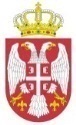 Република СрбијаДИРЕКЦИЈА ЗА ЖЕЛЕЗНИЦЕР. бр.Носилац лиценце(пословно име, седиште)Железнички превоз за који је издата лиценцаДатум издавањаБрој Решења о издавању лиценцеНапомена1.,,Србијавоз“ а.д.Немањина 6, 11000 БеоградРаније пословно име:,,Србија Воз“ а.д.Немањина 6, 11000 БеоградПревоз путника 15.01.2016.340-662/4-2015Решењем АПР БД 99863/2023 од 10. новембра 2023. године извршена је промена пословног имена, тако да гласи:  ,,Србијавоз“ а.д.Дирекција за железнице донела је Решење о измени решења о издавању лиценце I-02 Број: 340-1282/2023од 6. децембра 2023. године, због промене пословног имена имаоца лиценце.2.Србија Карго а.д.Немањина 6, 11000 БеоградПревоз робе 10.12.2015.340-533/5-20153.SI-Cargo Logistics d.o.o. BeogradЈурија Гагарина 32, 11070 Нови БеоградПревоз робе 15.10.2015.340-429/5 -20154.STANDARD LOGISTIC DOO NOVI BEOGRADМилутина Миланковића 25б, 11070 Нови БеоградПревоз робе 18.03.2014.340-136/3-20145.ELIXIR GROUP DOO ŠABACХајдук Вељкова 1, 15000ШабацПревоз за сопствене потребе06.11.2015.340-541/3-20156.KOMBINOVANI PREVOZ DOO BEOGRADГарибалдијева 2 , Београд-Земун , 11080 Земун , СрбијаПревоз робе 03.10.2017.340-814-2/2017Решењем АПР БД 73664/2019 од 01.08.2019. године, између осталог, извршена промена скраћеног пословног имена и седишта: KOMBINOVANI PREVOZ DOO, Милена Јовановића 15 , 18400 Прокупље7.DOO A.B. PREVOZ BEOGRADТоме Буше 14, Београд-Железник Превоз робе25.08.2016.340-443/2/2016Решењем АПР БД  17770/2022 од 04.03.2022. године извршена друга промена пословног имена: S RAIL DOO SUBOTICA.Решењем АПР БД 19002/2021 од 2.03.2021. године извршена је друга промена седишта: Ђуре Ђаковића 4, 24000 Суботица8.TRANS CARGO LOGISTIC DOO BEOGRADЈурија Гагарина 26, 11070 Нови БеоградПревоз робе 10.02.2017.340-263/20179.„RAIL TRANSPORT LOGISTIC DOOГоце Делчева 42, 11070 Нови БеоградПревоз робе 28.07.2016.340-413/2016Решењем АПР БД 26434/2019 од 18.03.2019. године извршена је друга  промена седишта: Шпанских бораца 48/11, 11070 Нови Београд10.EURORAIL LOGISTIC DOO BEOGRADТаковска 46, БеоградРаније пословно име и седиште:EURORAIL LOGISTICS DOO SMEDEREVOВучачка 45, СмедеревоПревоз робе 31.08.2017.340-803/2017Решењем АПР БД 101298/2017 од 30.11.2017. године извршена промена пословног имена: EURORAIL LOGISTICS DOO BEOGRAD.Решењем АПР БД 106702/2018 од 22.11.2018. године извршена је  промена седишта: Краља Милана 15, Београд-ВрачарРешењем АПР БД 68679/2023 од 27.7.2023. године извршена је промена седишта: Таковска 46, Београд-ПалилулаДирекција за железнице донела је Решење о измени решења о издавању лиценце I-02 Број: 340-942/2023од 5. септембра 2023. године, због промене пословног имена и седишта имаоца лиценце11.DESPOTIJA d.o.o. BeogradМилоја Ђака 23/г/2, Београд-Савски ВенацПревоз робе 28.07.2017.340-597-4/2017Решењем АПР БД 74913/2020 од 19.10.2020. године извршена промена пословног имена и седишта Despotija d.o.o Beograd-Voždovac, Булевар ЈНА 170 Београд12.„НИС А.Д. НОВИ САД“Народног Фронта 12, Нови СадПревоз за сопствене потребе02.02.2018.340-61-3/201813.„OBL LOGISTIC DOO BEOGRAD – Novi Beograd“Гандијева 109, БеоградПревоз робе 19.02.2018.340-188/2018Решењем АПР-а БД 31201/2021 од 15.04.2021. године извршена промена пословног имена и седишта: OBL LOGISTIC DOO BEOGRAD-ČUKARICA, Жарка Вуковића-Пуцара 19.Решењем АПР-а БД 81112/2022 од 16.09.2022. године извршена промена пословног имена и седишта: OBL LOGISTIC DOO SREMSKA MITROVICA, Јарачки пут 10, Сремска Митровица14.„ELEKTROPRIVREDA SRBIJE JP BEOGRAD-OGRANAK TENT“Драгољуба Урошевића –Црног 44, ОбреновацПревоз за сопствене потребе29.08.2018.340-1301-2/201815.„TRANSAGENT OPERATOR DOO BEOGRAD“Книћанинова 3, апартман 6, БеоградПревоз робе 10.01.2019.340-3-2/2019Решењем АПР-а БД 90593/2020од 4.12.2020. године извршена промена седишта: Узун Миркова 3, Београд-Стари Град16.„ATM BG DOO NOVI BEOGRAD“Булевар Михајла Пупина 127, БеоградПревоз за сопствене потребе14.01.2019.340-43-2/201917.,,Global Neologistics d.о.о. Beograd-Stari grad“Кнегиње Љубице 4, БеоградПревоз робе 18.09.2020.     340-971/202018.PIMK д.о.о. ДимитровградБалканска 109, ДимитровградПревоз робе 03.09.2021.340-971-2/202119.Sinhron Rail д.о.о. БеоградМилутина Миланковића број 1 K/4, Нови БеоградПревоз робе18.03.2022.340-248-3/202220.Enna Transport Bgd д.о.о. БеоградМилутина Миланковића број 120 Г-3, Нови БеоградПревоз робе25. 03. 2022. 340-266-7/202221.ZGOP DOO NOVI SADИндустријска бб, Нови СадПревоз за сопствене потребе06.07.2022.340-775-2/202222.Rail Cargo Carrier - Southeast d.o.o. BeogradХаџи Мелентијева 46Превоз робе14.07.2022.340-703-5/2022Решењем АПР-а БД 25642/2023 од 22.3.2023. године извршена је промена пословног имена и седишта, тако да сада гласи: Rail Cargo Carrier - Serbia d.o.o. Beograd, Омладинских бригада 21/А1.1 Р.бр.Број и датум издавања лиценце која је престала да важиПривредно друштво(пословно име, седиште)Напомена1.340-109/2018 од 23.01.2018.NCL NEO CARGO LOGISTIC DOOШеснаестог Октобра 38, Београд-ЗвездараЛиценца одузета Решењем број 340-742/2022 од 27.06.2022. године2.340-296/3-2015 од 05.06.2015.PRIVREDNO DRUŠTVO ZGOP AD NOVI SADВасе Стајића 2, 21000 Нови СадЛиценца престала да важи по сили закона у складу са чланом 83.ст. 9. Закона о железници.Носилац лиценце брисан из АПР 22.6.2022. године3.340-971-5/2018 од 23.08.2018.LOKOTRANS DOO BEOGRADВенизелосова 50, БеоградЛиценца одузета Решењем I-02 Број: 340-428/2023 од 18. 4. 2023. године  4.340-804-4/2017 од 26.09.2017.PANNON RAIL DOOМатије Корвина 17, 24000СуботицаЛиценца одузета Решењем I-02 Број: 340-606/2023 од 30. маја 2023. године